                				    Grade 3 Weekly Homework Sheet: Week of February 25-March 1, 2019For homework, projects, news and upcoming events log on to http://ps136.weebly.com/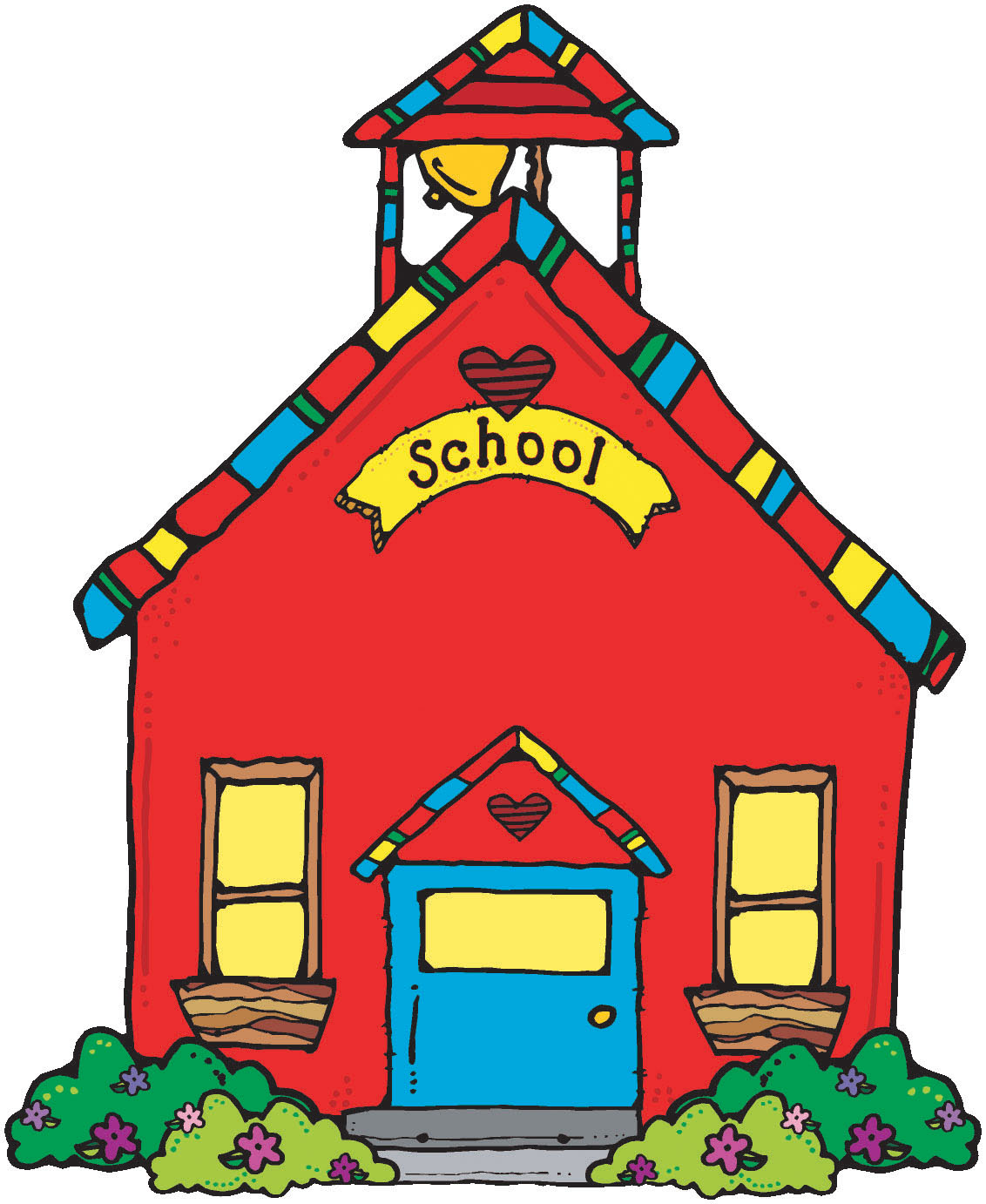 Vocabulary: variations, heritage, species, traits, biologist, investigation, explanation, similarities, contrast, observation    **2-sided Homework Sheet**                                                                                                                                                                                  Monday – February 25, 2019Reading: Read for 40 minutes and record on your Reading Log. What was the author’s purpose in writing this book?  What kind of research  do you think the author had to do to in order to write this book?Phonics: Use RACE to answer the following question: What are two words you would use to describe Jackie Robinson? Cite 2 details that support your choice of these two words.Writing: Bring in research for your topic. (Use the internet and print out information or bring in a book)Math:  Chapter 8  Lesson 8.4 Pages 465 and 466 do odd numbers only! Study and memorize your times tables!  Visit engageny.comScience: Pick two types of birds and compare similarities and variations.  Write one to two paragraphs.                                                                                                                                                          Parent Signature: ____________________                                                                                                                                                                                                                                                                                                                                                                                                                                                                                                                              Tuesday – February 26, 2019Reading: Read for 40 minutes and record on your Reading Log. Write a summary of what you read. What did you learn? What did you find interesting? Phonics: Use RACE to answer the following question: What are two words to describe Harriet Tubman? Cite 2 details that support your choice of words.Writing: Use headings to organize your notes. For example:  Life Cycle, Habitat, Babies, Food etc…Math: Chapter 8 Lesson 8.5 Pages 471 and 472 do odd numbers only! Study and memorize your times tables!     Visit engageny.com!!Science: Write three questions about wolves.  What would you like to learn more about?                                                                                                                                                                                                                    Parent Signature: _______________________****Please check homework every night!  Please empty out homework folders daily******Reminder…Students must come to school prepared with four sharpened pencils each day**                                                                                                                                                                              Wednesday – February 27, 2019            Reading: Read for 40 minutes and record on your Reading Log. What is the main idea of the book you read? What are the supporting details               that told you more about the main idea?   Phonics: Use RACE to answer the following question: What are two words to describe Maya Angelou?  Cite 2 details that support your choice of words.Writing: Rewrite your notes, under each heading, to form complete sentences.  Math:  Chapter 8 Lesson 8.6 Pages 479 and 480 do odd numbers only!!   Visitengageny.com! Science: What were some interesting facts and information you learned about the fruit fly family?                                                                                                                                                  Parent Signature: _______________________                                                                                                                                                                                           Thursday – February 28, 2019Reading: Read for 40 minutes and record on your Reading Log. How and where could you find out more information about the topic read about today?Phonics: Use RACE to answer the following question: What are two words to describe Rosa Parks?  Cite 2 details that support your choice of words.                                              Writing: Write an essay on a famous African American woman.  What were her accomplishments?  What were her struggles? Where was she born?Math: Chapter 8 Lesson 8.7 Pages 485 and 486 do even numbers only! Study and write out times tables 8 and 9.  Visit engageny.com!!Social Studies: Study for Social Studies Test. Review Questions:  What is deforestation?  Why is it good or bad?  What is an Adire cloth?  What are some celebrations Nigerians celebrate?  What are some advantages and disadvantages of oil in Nigeria? What takes place in a Nigerian Market? What are some foods Nigerians and Americans have in comoon?                                                                                                                                                                                                                                                                             Parent Signature:_________________________                                                                                                                                                                                               Friday  – March 1, 2019Reading: Read for 40 minutes and record on your Reading Log. Were there any text features that helped you better understand your reading? What were they and how did they help you? Phonics: Trip Today!! Writing: Write about todays visit to the National Geographic Ocean Encounter.  What did you learn?  What are you still wondering about?                                                                                  Math:  Of the 10 books on fairy tales, Suzy borrowed 3. What fraction of the books on fairy tales did she borrow?  Explain and show your work.  Visit engageny.com!! Memorize all times tables!Social Studies:   Trip Today!!                                                                                                                                                  Parent Signature: _______________________